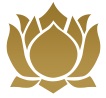 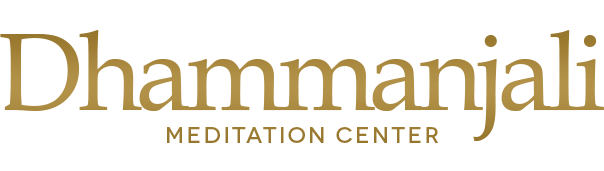 Govt. Reg. Canadian Charity: 826969172RR0001902-A Rae Street, Regina, Saskatchewan, S4T 2B4Center-(639) 999-8080 / (647) 580-7159E-mail: debongc@gmail.comwww.dhammanjali.orgDONATION FORMYes, I would like to donate to Dhammanjali Meditation Center Inc.Donor’s Name: First name________________________ Middle name__________________ Last name _________________Address _________________________________________________________________________________ City __________________________Province/State _________________ Postal/Zip Code _______________ Phone: (Res.) ______________________ (W) _________________________ (Cell) ____________________E-mail __________________________________________________________________________________Monthly:		   Half-Yearly: 			Yearly:			   Other: □$___________	   □$ ____________		□$__________		   □$___________Method of payment□ Cheque (Please make payable to Dhammanjali Meditation Center)□ E-transfer:  Send to dhammanjaliinfo@gmail.com  (I would like to receive a reminder to arrange for the email donation)□ Direct Withdrawal  	*can attach a VOID ChequeBank Name_______________  Account___________ Branch___________ TransitNo. ___________ Direct Deposit to Dhammanjali Meditation Centre  □ BMO (Bank of Montreal):  Account 8984-006, Branch 001, TransitNo. 23932We would like to extend our heartfelt appreciation to you and your family for your generous support. All donations are tax deductible.Signature ___________________________